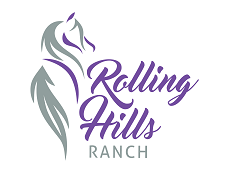 ROLLING HILLS RANCH COMBINED TESTS AND DRESSAGE SHOWJuly 10, September 25, TBAGround Poles Only – Leadline B or USDF Intro AGround Poles Extra Jump Round Puddle Jumpers Max 18” USDF BPuddle Jumpers Max 18” Extra Jump Round Elementary Max 2’ USDF Intro BElementary Max 2’ Extra Jump RoundIntro  Max 2’3” USEF BN AIntro  Max 2’3” Extra Jump RoundBeginner Novice- Max 2’7” USEF BN ABeginner Novice- Max 2’7”   Extra Jump RoundNovice Max 2’11” USEF N ANovice Max 2’11” Extra Jump RoundTraining Max 3’3” USEF T A Training Max 3’3” Extra Jump RoundModified Max 3’5’ USEF M AModified Max 3’5’ Extra Jump RoundPreliminary Max 3’7”  USEF P APreliminary Extra Jump RoundLeadline Dressage Only Link Provided to TestIntro Dressage Only TOC  A/B/CTraining Level Dressage Only TOC USEF 1/2/3First Level Dressage Only TOC USEF 1/2/3Second Level Dressage Only TOC USEF 1/2/3Third Level & Above Dressage Only TOC USEF 1/2/3Eventing Test Dressage Only TOC Small or Large ArenaWestern Dressage Only TOC (Small or Large Arena)